ВВЕДЕНИЕ 

           Публичный отчет МБОУ « Дюпсюнская СОШ имени И.Н.Жиркова» муниципального района « Усть- Алданский улус (район) Республики Саха (Якутия) представлен в виде :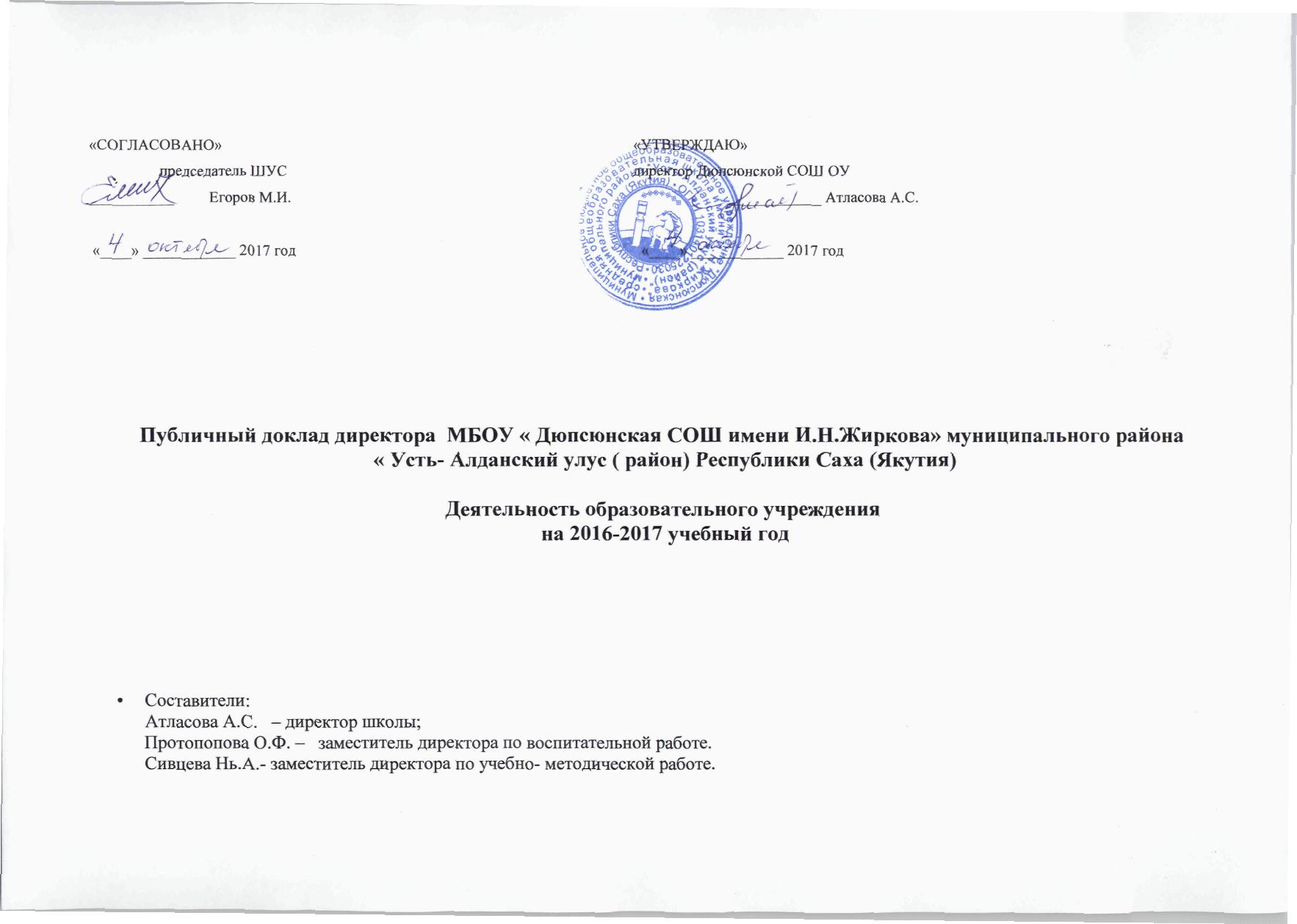 - форме отчета деятельности  Учреждения за 2016-2017 учебный год ( условия функционирования, основные направления , проблемы итд)  -  аналитических данных учебно- воспитательной деятельности школы;Цель публичного отчета : прозрачность деятельности школы. Цели и задачи  деятельности школы:Реализация  образовательной политики  РФ, РС(Я), Образовательной программы Учсреждения;Реализация нового Закона об образовании в РФ, законов в области образования. Создание безопасных  комфортных условий для труда, обучения, воспитания, отдыха работников и обучающихся, предупреждение травматизма, охрана жизни и здоровья детей, защита объектов.Прозрачность и доступность школьного сайта;Применение эффективных путей введения ФГОС в начальной школе, средних классах;Систематическая  индивидуально- профилактическая работа по предупреждению правонарушений, профилактическая работа по половому воспитанию, пропаганда здорового образа жизни.Эффективное применение  современных технологий в образовательном процессе.Материальная поддержка педагога по результатам работы.Широкое привлечение участников ОП  в управлении школой, в развитии образовательного учреждения;Психолого- педагогическое, медицинское и социальное сопровождение  ОП.Прозрачность финансовых  операций Учреждения. Защита прав участников ОП, охрана детства от негативных явлений общества, жестокого обращения, половой неприкосновенности итдОсновная деятельность  руководства школы направлена на - создание  образовательной среды  для безопасного функционирования объектов школы,  дополнительного образования- создание эффективной учебно- воспитательной базы для  выполнения  Образовательной Программы. - соблюдение норм  и правил ОГПН, САНПиН,  Роспотребнадзора и других надзорных органов.- охрана жизни и здоровья обучающихся и работников.-  внедрение новой системы труда, эффективных форм стимулирования раьботников по результатам работы.- реализация ФГОС в начальной школе, переход на 6 класс.- улучшение питания детей в столовой, улучшение ассортимента питания.- поддержка детей с ограниченными возможностями, детей из группы риска,- эффективность расходования финансовых средств, их прозрачность.-  повышение компетентностей педагогов.- публичность и отчетность о деятельности учреждения.Создание  комфортных условий для образовательной среды.За отчетный период были проведены : -  Оформление локальных актов, нормативных и  правовых документов  согласно ФЗ № 273 « Закон об образовании в РФ» от 29.12.2012 г.  С изменениями и дополнениями.-  Проведение работ  договору с ООО « Энергосберегающие технологии» на осуществление работ по энергосбережению- осуществление ФГОС в  начальных классах  и по плану в следующие классы.  - Ведется  работа по охране труда , улучшении безопасного состояния рабочих мест работников. Проблемы и пути их дальнейшего решения::-  Объект интерната не отвечает требованиям САНПиН по температурному режиму.  Оформить заявки на ремонт здания. Начать работу по утеплению. - Оформить заявки на имя Учредителя на проведение капремонта  летнего лагеря Кустук в м. Дабаадыма. - приобретение кабинета истории. Безопасность функционирования учреждения-  Школа и интернат  своевременно прошли приемку на эксплуатацию зданий в осеннее- зимний период., был оформлен паспорт готовности объектов  улусной комиссией    Усть- Алданкого улуса.- Школьная комиссия по ППБ (председатель Осипов А.Н.) провела 4 учебных занятия по эвакуации в здании школы и интерната совместно с начальником и работниками ПЧ Дюпсюнского наслега.  Инструктажи  по безопасности для обучающихся, Инструктажи для работников по безопасности  проводятся согласно приказу директора, с подписями рожителелй (законных представителей)
- Прошли обучение по пожарно- техническому минимуму 5  работников, все получили  удостоверения об обучении.- школьная комиссия по ОТ была создана по приказу директора , работа не проводилась комиссией . - Своевременно издавались приказы  по безопасности, приказы перед отъездом детей с распиской руководителей, водителя. Ведется специальный журнал по движению воспитанников интерната.-  Перевозка детей  осуществлялась   в  согласовании с частными водителями. Приняты все меры со стороны руководителя по безопасной перевозке детей и взрослых. Не зафиксированы нарушения  правил безопасности со стороны  водителей.- не зафиксированы случаи травматизма детей и взрослых во время учебно- воспитательного процесса.  -  Проводятся Инструктажи по безопасности для детей и родителей со стороны классруков,  составлены Инструкции.  Обратить внимание на своевременность проведения  Инструктажей классными руководителями, на оформление подробной  Инструкции . Часто в Инструкциях встречаются общие слова, конкретизировать .  -  Безопасность дорожного движения. Участились случаи вождения транспортных средств несовершеннолетними без права. Вести  разъяснительную работу среди родителей и детей.  Ведется систематическая  работа по предупреждению травм, несчастных случаев, включены   в  рабочий план классруков и в план школы деятельность по обеспечению безопасности дорожного движения, предупреждение несчастных случаев, травм.-  ведется профилактическая работа среди обучающихся со стороны работников полиции, ОГПН, отдела профилактики. -  Не зафиксированы случаи травматизма у детей школьного возраста. Необходимо изучение и выполнение «Методических рекомендаций  по обеспечению безопасности перевозок  организованных групп детей автотранспортом»   главного госинспектора безопасности дорожного движения РФ. Организация питания- В столовой интерната и школы созданы  условия для организации качественного питания. Перевозка  продуктов  питания осуществляется согласно Договору с ИП Сивцева.  Бракеражная комиссия ведет плановую работу по организации качественного питания в столовой школы и интерната.   Проблемой остается отсутсвие медработника в школе. Журналы по  организации питания детей  заполняются  комиссией и  поварами.   Контроль на соответствие организации питания нормам и правилам СаНПиН, требованиям Роспотребнадзора возлагается по приказу и  Должностным обязанностям  начальнику хозчасти.  Профилактическая работа по предупреждению заболеваний, по профилактике вредных привычек  проводится педагогами, СПС совместно с  медработниками участковой больницы. - Ведется работа по улучшению качества продуктов, проверяются сертификаты соответствия продуктов  начальником хозчасти. ХЧ. Контроль над  деятельностью столовой осуществляет директор школы. - организация йодированного питания остается нерешенной .Деятельность   интернатаИнтернат на 25 мест , 6 работников  по штатному расписанию.- Особое внимание уделяется выезду детей в с. Бяди.   Воспитатели интерната  оформляют договор с воджителем на подвоз детей в согласовании с родителями. При движении автотранспорта  водитель  оформляет Журнал по технике безопасности. Родители пишут согласие на родственников во время пребывания интернатчиков в их семье на выходные. Проблемы :- нужен капитальный ремонт фундамента, ремонт отопительной системы. Ведется  работа  на выделение средств на капитальный ремонт  - при  организацию питания детей обратить внимание на ассортимент продуктов, на соответствие сертификатов качества. - вести плановую работу с детьми по профилактике  правонарушений, предупреждение травматизма детей,  Медицинское обслуживание-	Оборудован медицинский кабинет современным оборудованием, что дает возможность оказанию первой помощи, проведению профилактических работ. Нет медработника. - Лицензии на медицинскую деятельность, лицензия № ФС-14-01-000801	-  Проведение плановых медосмотров детей с участием работников участковой больницы. Ведется контроль над питанием , над санитарными состояниями кабинетов, контроль над актированными днями.  Финансово- экономическое обеспечение - Самостоятельность школьной  бухгалтерии .- Прозрачность движения денежных средств, материальных ценностей.  Ежеквартальный, годовой отчеты. -  ФОТ школы составил на 2017 год 24 686 340 рублей  ,  осуществление 100 %.-  средняя зарплата педагогов 44149  рублей. -  средняя зарплата техработников  согласно МРОТ 17318 рублей .Режим работы школы. 
6- дневная рабочая неделя. Продолжительность учебного года : 33 недели для 1 класса, 34 недели для 2-11 классов.Начало уроков : 8ч.30 м, Продолжительность уроков : 1 класс- ступенчатый режим обучения в первом полугодии по 3-4 урока по 35 минут,во втором полугодии- 4-5 уроков по 45 минут. После 2  урока 40- минутная динамическая пауза для первоклассников. Для остальных классов – уроки по 45 минут. После 2 и 3 уроков большая перемена по 20 минут, остальные перемены по 10 минут. Горячее питание после 2 урока для для 1-4 классов, после 3 урока- 5-11 классы, после 4  урока горячий обед – для начальных классов. Внеурочная деятельность: в начальных классах- начало 12 ч. 00м5-11 классы – начало занятий 15 ч.00м.Начало спортивных секций : 17ч.30м. ( до 19 ч.00м)Проведение промежуточной аттестации  в переводных классах  в форме контрольных работ.Государственная ( итоговая) аттестация выпускников .Сроки экзаменов определяются Минобрнауки РФ и РС (Я). РАЗДЕЛ II. 
Управление школой .Управление школой осуществляется в соответствии с законодательством Российской Федерации, Уставом общеобразовательного учреждения и строится на принципах гуманности, гласности и участия в управлении всех субъектов образовательного процесса. 
Органами управления являются общие собрания трудового коллектива, педагогический Совет, администрация, Управляющий совет.
Непосредственное управление учебно-воспитательным процессом осуществляют директор школы и его заместители по учебно- методической, по воспитательной,  по хозяйственной работе. Учебная и и научно-методическая работа  школы  на  2016-2017 учебный годРабота по единой методической теме: 	Школа  работала по теме «Организация образовательной деятельности при реализации ФГОС 2 поколения основного общего образования».	Была поставлена цель: организация образовательной деятельности при реализации ФГОС 2 поколения основного общего образования путем применения  современных технологий  и методов образования в условиях  сельской школы.  Перед педколлективом поставили задачи: -  применение  новых  педагогических технологий, методов и форм обучения;усиление эффективности научно-методической работы по повышению качества содержания образования школы;усовершенствование качество преподавания и обучения путем повышения значимости урока и обновления его содержания путем современных методов   обучения;вовлечение в исследовательскую, инновационную, творческую деятельность большего числа педагогов и школьников;стимулирование развития передового педагогического опыта, творчества, инициативы;обеспечение развития педагогического сотрудничества с другими образовательными учреждениями;создание условий для внедрения методических разработок, авторских программ в практику:обеспечение материально-технической базы.	 Единая методическая тема была   введена с целью реализации ФГОС 2 поколения основного общего образования. Для этого создали базу данных эффективности использования современных образовательных технологий, в том числе информационно-коммуникационных, в образовательном процессе.Социальное партнерство школы в селе: Функционируют два дошкольных учреждения: Центр развития ребенка «Сардана», МБДОУ №8 «Кэскил», офис врача общей практики, дом культуры, сельская библиотека, музей «Космонавтики и авиации», «Школьный краеведческий» музей, музей  истории «Дюпсюнской СОШ». Внедряются  современные образовательные технологии. Но в школе преобладает традиционное ведение уроков. Проведены такие работы над единой методической темой:-  организация семинара по данной теме;- повышение квалификации, участие на улусной конференции, методфестивале;- обсуждение по МО по применению новых образовательных технологий;- сетевое взаимодействие с Онерской СОШ. Проведение открытых уроков. - проведение муниципальной олимпиады, посв. Памяти отличника образования РС(Я) Ивановой П.Э. для учащихся 9-11 кл.;- проведение муниципальной олимпиады по физике памяти Заслуженного учителя ЯАССР Босикова Д.Д для учащихся 7-9 классов;- участие на Всероссийском конкурсе «Современный урок» и «Образование: взгляд в будущее»;- участие в заочной Всероссийской олимпиаде «Познание и творчество», «Интеллект будущего» ит.д.;- участие на Всероссийском проекте «Школа- цифрового века»;- дистанционное  обучение на курсах повышения квалификации Пед.университета«Первое сентября» и Факультета педагогического образования МГУ им. М.В. Ломоносова по образовательным программам;- в рамках  недели МО проведены открытые  уроки и занятия и.т.д. В течение этих недель учителя дали 20 открытых уроков и занятий. Проведены различные мероприятия. Многие учителя разнообразили формы проведения уроков. Учителя  внедряют информационные технологии. МО учителей математики, физики и информатики организовали мероприятие- семинар для учителей «Об изучении некоторых тем, затрагиваемых в заданиях ЕГЭ » Павлов А.Н., учитель математики РЛИ г.Якутска, семинар для учителей.  Чиряев А.К., учитель математики СОШ №12 г.Якутска, внутришкольный турнир «Решение математических головоломок» , интеллектуальная игра «Брейн ринг», олимпиада по русскому языку для учителей математики, консультация ЕГЭ по математике для  11 классов. Павлов А.Н.- Семинар для учителей физики:  - Разбор олимпиадных экспериментальных задач;- Разбор заданий ЕГЭ по физике. Часть С.- Домашнее задание. Турнир юных экспериментаторов. Работа по повышению научно-теоретического уровня педагоговНаучно-методическая работа строится по определенному плану. Работала ШМУ  с охватом 4 педагогов. Проведено всего 4 тематических занятий.  Провели анкетирование,  посетили их рабочие уроки. Методическое объединение молодых учителей «Респект» (рук. Соловьева Н.В.)    Методсовет (рук. Сивцева Нь.А.) работал планово. Прохождение аттестации в 2016-2017 уч.г.                Руководители:Педагоги:Работа по распространению педагогического опыта.	Большое внимание в педколлективе отводится распространению и изучению педагогического опыта. Формы распространения разные:  участие на семинарах, на педагогических чтениях, научно-практических конференциях,  на различных выставках, и т.д. Работа по распространению опыта педагогов немного повысилось, но следует работать над распространением опыта педагогов.Работа по повышению квалификации педагогического коллектива проводится по плану, за последние 3 учебных года на различных курсах повышение квалификации прошли  83,7%  педагогического коллектива. Охват курсами педагогов по итогам  последних 3 лет (2016-2017 уч.г.)Обратить внимание на 100% курсовой охват педагогов.	 Общая успеваемость учащихся 1-11 кл.  98,2 % при 59 % качества обучения.  Если сравнить с прошлым годом, то качество повысилось. (В 2015-16 уч.г. 98% успеваемость при  51,4 % качества обучения). Все дети школьного возраста охвачены обучением в школе, отсева нет.  1 выпускник не получил аттестат за курс среднего общего образования. Успеваемость и качество обучения по школеУспеваемость и качество обучения по уровням образования:Если сравнить с предыдущим годом, то получается, что во всех уровнях качество  знаний  повысилось  (2015-2016 уч.г.-60,8 % ),   ( 2015-2016 уч.г.-33,34 %), (2015-2016 уч.г.-43,4%, успеваемость-93,4%).Учащиеся 9 классов сдали 4  предмета по форме ОГЭ:  математика, русский язык, биология, якутский язык.За 4 последних  года учащиеся 9 классов сдали 11 предметов  по форме ОГЭ: русский язык, математика, биология, физика, химия, обществознание, история, география, информатика, якутский язык, английский язык.Сравнительные статистические данные о качестве ОГЭ по предметам:Сравнительные статистические данные о средних  баллах ОГЭ по предметам. Сравнительные статистические данные о средних  отметках ОГЭ по предметамСледует работать над качеством и успеваемостью основных предметов и над подтверждением годовых отметок. Анализ ЕГЭ за 4  последних  годаСравнительные статистические данные о среднем балле ЕГЭ по предметамСравнительные статистические данные об успеваемости ЕГЭ по предметамАнализ данных, представленных в табл.  показывает, что успеваемость по итогам ЕГЭ 100% по русскому языку, обществознании, якутскому языку, литературе. Сравнительные статистические данные о максимальном и минимальном  баллах  ЕГЭ по предметамСравнительные статистические данные о количестве участников ЕГЭ по предметам     Анализ показывает, что по четырех лет  высокие баллы наблюдаются по русскому языку, якутскому языку и литературе.  Снижение баллов по математике (профильный), биологии требует  конкретного анализа   результатов экзаменов и принятие  соответствующих мерИтоги улусных предметных олимпиадУчаствовали в следующих муниципальных государственных олимпиадах: русский язык, литература, родной язык, литература и культура народов РС(Я), математика, физика, химия, биология, география, химия, история, обществознание, английский язык, физическая культура и ОБЖ, технология, право, экономика, информатика и ИКТ, педагогика и психология, математика, музыка, КНРС(Я). Имеются призовые места по  музыке, истории, математике, физике, географии, информатике, якутской литературе и НК, технологии   и  педагогике и психологии. На  республиканский этап вышли по  якутскому языку и литературе, КНРС(Я), педагогике и психологии.  Итоги  муниципальных предметных олимпиадИз них итоги  всероссийских предметных олимпиад муниципального этапаИтоги участия учащихся в республиканской олимпиаде по предметамИтоги участия учащихся в СВОШ по предметамНаучно-исследовательская работа с учащимися организуется в рамках НОУ. Отрадно, что с каждым годом количество участников стабильное. Итоги участия учащихся на улусных  НПКИтоги участия учащихся на региональных  НПКИтоги участия учащихся на республиканских  НПК        Итоги участия учащихся на Всероссийских НПК и чтений   Итоги участия учащихся на Международных  НПК и чтенийУчастие НПК по секциям за 3 последних годаДанные о поступлении выпускников1 выпускник не поступил, служит в рядах Российской Армии. Поступаемость-91%.        Поступление в ССУЗ повышается, а  поступление в ВУЗ понизилось. Поступаемость выпускников на центральные ВУЗы и ССУЗы. Учатся в центральных ВУЗах страны:Московский государственный экономико-правовой институт-1;Российский государственный горный университет (г.Москва)-1;Московский политехнический университет- 1;Санкт-Петербургский лесотехнический иснститут-1;Санкт-Петербургский медицинский университет им. Мечникова-1.  Окончили:          Санкт- Петербургский лесотехнический институт-1;                                 Владивостокский медицинский институт-1;                                Московский институт стали и сплава-1;                                Московский авиационный институт-1 ;                                Московский государственный университет печати им.Федорова-1;                                Санкт-Петербургский медицинский университет им. Мечникова-1;                                Санкт-Петербургский университет им.Герцена-1;                                 Иркутский государственный технический университет-2;                                 Иркутский медицинский институт-4;                                 Дальневосточный федеральный университет (г. Владивосток) -1.                                 Хабаровский железнодорожный техникум- 1.	Из социологического опроса родителей  мы видим, что большая часть родителей в социальном заказе  ставит на первый план обеспечение уровня подготовки, необходимого для поступления в высшие учебные и средние специальные учебные заведения (85%),  коммуникативность  и  успешная социализация учащихся (80%), развитие творческих способностей (79%).Выводы: Выявлены следующие положительные результаты деятельности школы в образовательной сфере:повышение мотивации учащихся к учебной деятельности;развитие научно-исследовательской деятельности и творческих способностей учащихся; реализация инновационно- образовательных проектов;улучшение социализации выпускников; школа имеет благоприятное социально-культурное окружение: каждая организация, предприятие, частные предприниматели, крестьянские хозяйства имеют свои подшефные классы, участвуют в организации и проведении школьных мероприятий.Факторы, препятствующие полноценному усвоению образовательных стандартов:Неспособность семьи  оказывать детям психолого-педагогическую поддержку; Неготовность отдельных категорий детей к решению собственных  проблем, адаптироваться в меняющемся социуме и неготовность в этих условиях реализовать свой личностный потенциал.Таким образом, исходя из этих проблем,  можно наметить следующие пути их решения:обеспечение связи не только всех уровней образования в школе, но и внешкольных учреждений, с охватом семьи, местного самоуправления, всех предприятий, общественных организаций села; усиление социального партнерства.Следует обратить внимание на следующие проблемы:- системное применение  новых  педагогических технологий;- усиленная работа по  распространению педагогического опыта;- усовершенствование качества преподавания и обучения путем повышения значимости урока и обновления его содержания путем внедрения компетентностного подхода к обучению;- разработка авторских программ, методических разработок и электронныхУМК;- системная работа по повышению качества содержания образования;- работа по реализации ФГОС НОО 2 поколения. Воспитательная работа             Вся воспитательная работа в течении  всего учебного года была направлена на развитие социальной активности, индивидуализации каждого участника воспитательного процесса, посвящена 155-летию юбилея родной школы, 125-летию со дня рождения  первого наркома просвещения Якутской АССР Ивана Николаевича Жиркова, 100-летию со дня рождения доктора педагогических наук, профессора В.Ф.Афанасьева – Алданского, Году экологии в России, Году молодежи в республике, Году детства и молодежи в Усть-Алданском  улусе. Организация воспитательной работы с обучающимися в течение 2016-2017 учебного года осуществлялась  по проблемной теме: «Развитие личности учащегося как субъекта культуры и духовности».В 2016-2017 учебном году  класс - комплектов - 11, по данным на 1 сентября 2016г. – 130, в концу учебного года – 126  обучающихся.Основные направления воспитательной работы:Интеллектуально-познавательная деятельность;Гражданско-патриотическая деятельность;Законопослушное поведение;Духовно-нравственная деятельность;Профориентационная и трудовая деятельность;Физкультурно-оздоровительная деятельность;Безопасность жизнедеятельности;Культурно-досуговая деятельность и художественно-эстетическая деятельность;Организация работы органов школьного ученического самоуправленияОрганизация работы с родителями Участие и достижения обучающихся на различных уровнях конкурсовВокальный кружок  «Ыллаа –туой, баян»  -  Бурцевы Л.П., Н.Д. с 2002 года.Руководитель Бурцев Николай Дмитриевич прошел курсы повышения квалификации:- г Якутск,курс-семинар «Музыкальное воспитание в условиях реализации ФГОС», 22ч.;  - - курс "Музыка для всех" в рамках II Международного конгресса, удостоверение №7592, 2015г.; - курс «Технология внедрения ФГОС в образовательные организации: психолого-педагогические аспекты профессиональной компетентности педагога» в объёме 72 часа, удостоверение № 548, 14080011976, г.Якутск, 2015г.;  - курс ЦРО г. Самара, семинар «Распространение опыта внедрения ФГОС в образовательных организациях», 2015г.; курс «Обучение  по охране труда”, 40ч, удостоверение №35 РС(Я) АНО УМЦ по охране труда, 2016г.    Участие в мероприятиях по направлению проекта «Музыка для всех»Всего воспитанников на учебный год - 53Конкурс «Полярная звезда» - 22 участников. Ансамбль «Дупсун уолаттара»  - лауреат 1 степени, номинация «Лучший вокальный ансамбль»Квартет «Үргэл» - дипл 2 стАнсамбль «Чаҕыл» - лауреат 3 степениДуэт – дипломант 3 ст2. Республиканский  конкурс “Ыллаа-туой, уол о5о!” Ансамбль “Дүпсүн уолаттара” – дипломанты  2 степени;Квартет “Үргэл” – лауреат 1 степени;4.   I  улусный  конкурс  “Алааһым арылы кустуга”, посвященный году экологии«Дупсун уолаттара», диплом 2 степени2.Квартет “Үргэл” , лауреат 2 степени5. Улусный конкурс “Ыллаа-туой, уол оҕо!” Ансамбль “Дүпсүн уолаттара” – лауреаты 2 степени;Квартет “Үргэл” – дипломант ;7. Участие в  Международном  конкурсе  “Бриллиантовые нотки”Вадим Дорофеев – лауреат 3 степениАнсамбль «Дупсун уолаттара» -  Лауреат Лауреатов, путевка в Ленские столбыКвартет “Үргэл” - лауреат 1 степени«Ансамбль синтезаторов» - рук. Бочкарева Н.Г.Руководитель  Бочкарева Наталия Григорьевна прошла  курсы повышения квалификации: - проблемный курс ИРОиПК для учителей музыки «Музыка для всех», сентябрь 2013г., 2014г.- проблемный курс ИРОиПК «Учитель+ ученики» по проекту «Музыка для всех» , 2015 г. - технология внедрения ФГОС в ОО» СВФУ, 2015г., курс «Учитель+ученики» , 2015 г. - проблемный курс ИРОиПК «Учитель+ ученики» по проекту «Музыка для всех» , 2016г.Укрепление материально-технической базы кабинета музыки(по сравнению с прошлым учебным годом)Ноутбуки- 1 шт;   ИА-доска-1 ; проектор-1 шт; синтезаторы CASIO-8 шт; шумовые инструменты- 20 шт.; интеракт. доска-1 (97,800); синтезаторы CASIO- 8 (60.400) , электропианино- 2 (80.000); шумовые инструменты- 17  (19.924) музыкальная литература-29.811 стойка клавишная- 7 (5600); баян- 1 (38.000), 2014, 2015 гг.; шумовые инструменты 3 шт. 2017 г.; синтезатор-1 шт., 2016 г.Цели и задачи кружка:1.Приобщение детей к основам музицирования на клавишном синтезаторе.2.Получение базовых знаний по муз,грамоте3.Освоение основ исполнительской деятельности.4.Развитие эмоциональной культуры учащихся в процессе познания богатства содержания и красоты формы произведений музыкального искусстваОхват детей: Младшая группа:15 учащихся               Средняя группа:   15 учащихсяКоличество часов в неделю:     9 часов     В 2016-2017 уч году в кружке занимались по II группам 30 учащихся.Аудиторные занятия проводились индивидуально и по группам по 45 минут.Младшая группа научилась играть на синтезаторе переключать настройки регистрационной памяти с помощью клавиш на панели синтезатора.Играть не сложные партии в ансамбле с учителем, читать с листа,подбирать по слуху не сложные мелодии,импровизировать звуковые картинки на основе шумовых эффектов синтезатора,подбирать тембр мелодии в соответствии с ее жанровой основой и формой,исполнять на синтезаторе аккомпанемент.Средняя группа – читать с листа пьесы,играть в ансамбле, аккомпанировать вокальной и инструментальной партиям, подбирать по слуху знакомые произведения с имитацией оригинала, выбирать аккомпанирующие  паттерны в стилях народной и современной популярной музыки. Текущий контроль  осуществлялся на занятиях.фольклорный  «Кэскил» хомусистов – Михайлова  Т.С., Соловьева М.М. с 2011г.Куруһуокка барыта 18 оҕо дьарыктаннаДьарык былаан быһыытынан ыытылынна. Эбии дьарыктар буоллулар.Репертуар кэҥэтилиннэ.6 оҕо солистыыр сатабылы ыллылар, импровизацияҕа күүскэ дьарыктаннылар.(Бочкарев Алеша, Бочкарев Коля, П.Арсалан,Сивцев Алеша,Алексеев Ганя,)художественно-прикладной  «Фантазия»  - Николаева Е.И.., 2013г. Кружок посещали учащиеся 5-11 классов. Цель программы – раскрыть и развить потенциальные способности, заложенные в ребенке вырабатывая потребность в общении со сверстниками, тягу к искусству, к культуре, традициям.Задачи:Привить интерес к ДПИ;Воспитывать внимание, аккуратность, поощрять доброжелательное отношение друг к другу;Воспитывать стремление к разумной организации своего свободного времени;Развивать художественный вкус, фантазию, изобретательность.Музей космонавтики и авиации им.Ю.А.Гагарина Руководитель: Жирков Д.И., директор ЦТТ Педагоги допобразования:  Сивцев В.П., Протопопова О.Ф.                    Работа велась  по образовательной программе «Полет». В 2016-2017 уч.г. всего занимались 44 обучающихся: 24 кружок робототехники, 20- экскурсоводы.Основные разделы плана работы :Организационно-хозяйственная работаРабота с экскурсоводамиСвязь с АМКОС., Академией наук РС(Я), Институтом космофизикиАвиация ЯкутииУчастия на Всероссийских чтениях Новые экспозицииПерспективный планПо решению администрации наслега в 2016-2017 уч.г.объект музея космонавтики и авиации был закрыт по техническим причинам. Поэтому вся образовательная деятельность музея проводилась в учебных кабинетах школы, после учебного процесса. Воспитанники музея космонавтики участвовали в улусных, республиканских, всероссийских конкурсах, чтениях, турнирах:- Участие I республиканской смотр-выставке технического творчества «Мюрюнский технодром Сыроватский Андрей, 7кл - 1 место, Фёдоров Фира, 7 кл - 3 место Музей участвовал выставкой о музее космонавтики-  Участие в республиканской космической викторине РЦДОД. 1м.- Дорофеева Алена, 4кл; 2м.-Сивцева Анивера, 4 кл ; 3м.-Акимова Милена, 4кл- Участие в республиканском  конкурсе научно-технических и художественных проектов по космонавтике «Звездная эстафета» г.ЯкутскГаня Алексеев, 10 кл. 1 место. Историческая секция Тема: «Крылатая мечта – полет в космос»; Василиса Протопопова –  7 класс – 3 место историческая секция Тема: «Путеводная нить из «Космоса»; Вадим Дорофеев – 4 класс, 3 место. Художественная секция Тема: «Якутский мальчик в космосе»- Участие в международном онлайн фестиваль-конкурсе «Дорога в космос – Космоска Аартык».                Организаторы: Октемский научно-образовательный центр» МР «Хангаласский улус;  Даляньское Общество по культурному обмену между Россией и Китаем в Порт-Артуре при поддержке Канцелярии иностранных дел правительства Люйшуня.Мигалкина Саина, 6 класс – 2 место. Литературное творчество. Тема: «Моя инопланетная гостья»; Василиса Протопопова – 7 класс – 3 место историческая секция Тема: утеводная нить из «Космоса»; Алексеев Макисм, 6 класс – 3 место. Литературное творчество. Тема «Звездочки»- Участие во всероссийском научно-техническом конкурсе «Звездная эстафета» в г.Москва. Звездный городок. Инна Алексеева, ученица 6 класс – диплом 2 степени; Дима Румянцев, 9 класс  – диплом 2 степени	В рамках Дня космонавтики по плану в школе проводилась декада космонавтики: радиопередача, классные часы, конкурс рисунков, пресс-конференция с участниками всероссийского конкурса в Звездном городке с участием учащихся Момского улуса, космическая викторина для учащихся, конкурс запуска бумажных самолетов среди учащихся  начальных классов, выпуск школьной газеты «Дупсун оскуолатын сонуннара» по итогам Декады космонавтики. Отчет работы кружка "Уһуйаан". Руководитель Осипов А.Н.Всего в кружке "Уһуйаан"- 15 воспитанников, обучающиеся 5-11 классовСодержание программы обучения подростков резьбе по дереву направлено на воспитание художественного вкуса, развитие интереса к народному творчеству, сохранение его традиций.
Количественный состав 15 человек.
Занятия проходят 1 раза в неделю по 1 часа.
Тип программы - дифференцированный. С учетом подготовленности и опыта подростка в организации занятий предусмотрено использование дифференцированных методов, массовых групповых и индивидуальных форм работы. Учащиеся на занятиях кружка «Уhуйаан» свободно выбирают объекты для работы по интересам и способностям.Члены кружка участвовали:Улусной олимпиаде по технологии участвовали 4 уч-ся. Сыроватский Андрей 7 класс занял 2 место*Улусная выставка прикладного творчества "Радуга севера" – 4 уч-ся*Республиканская выставка технического творчества г Якутск. – 2 участника:Федоров Парфилий 7 класс, Сыроватский Андрей 7 класс Федоров Фира и Сыроватский Андрей участвовали на  I республиканском смотр-выставке технического творчества «Мюрюнский технодром6  Сыроватский Андрей, 7кл - 1 место, Фёдоров Фира, 7 кл - 3 местопресс-центр «Дупсун оскуолатын тугэннэрэ» - Егорова С.В., 2014г.В кружке «Журналистика» занимаются учащиеся 6 и 10 класса, с целью развития  коммуникативных  навыков учащихся, работы с новыми технологиями, выпуск школьных газет.Название газеты “Дүпсүн оскуолатын түгэннэрэ”Юные корреспонденты: Наташа Макарова (7 кылаастар), Вика Алексеева, Дайаана Атласова, Снежана      Сивцева, Василиса Протопопова, Мичийэ Соловьева(7 кл.) ;Основные разделы: Интервью, Үөрэх, Paparazzi, Эҕэрдэлэр, Выпускник ахтыыта, Сонуннар,  Сынньалаҥҥа, Письмо в редакцию;Тираж: 2 экземпляра Аудитория: учащиеся и коллектив школы, Instagram в сети интернет;Распространение: в школьный стенд,  Оскуола стендатыгар ыйанар,Instagram (“dupsun_school_2016_2017», в сети интернет, почтовый ящик “Письмо в редакцию”;           Основной воспитательной целью являлось:Социализация личности ребенка, формирование его активной жизненной позиции, через развитие системы советов ученического самоуправления, формирование правовой культуры учащихся, толерантного отношения к окружающим, внедрению навыков здорового образа жизни и реализация программ по профилактике асоциального поведения, а также работа с одаренными обучающимися.Уровень воспитанности по классам  ( 2016 – 2017 уч.гг)Результаты  воспитанности  учащихся  в  целом по школеДетская общественная организация «Дупсун кэскилэ» - Протопопова О.Ф.В течении учебного года в школе работала ДОО Дупсун кэскилэ», с целью 
формирования активной жизненной позиции, развития лидерских качеств учащихся, социальной ответственности.Основные задачи: - вовлечение учащихся в активную школьную жизнь через организацию различных видов деятельности; - развитие творческой индивидуальности обучающихся; - воспитание у обучающихся уважительного отношения к членам коллектива, укрепление сферы дружеских отношений.В состав детского объединения  на выборной основе  входят учащиеся  9 - 11 классов школы. Всего 20 учащихся. Работой курирует замдиректора по ВР Протопопова О.Ф. Самоуправление осуществляется через Совет дела.           Школьный Совет старшеклассников - высший  исполнительный и координирующий орган ученического самоуправления. Цель его работы -  реализация и развитие творческого потенциала  каждого ребенка.              В 2016-2017 учебном году в Совет входили 10  учащихся  9 – 11 классов. Председателем являлась ученица 11  класса Бурнашева Нюргуяна, а после выборов в президенты Лидером стал Соловьев Сережа – ученик 10 класса.    	Наиболее активно в общественной жизни школы проявил себя 10-11 классы – классные руководители –  Неустроева О.А. и Егорова С.В.    По инициативе Совета старшеклассников и активном его участии было организовано и проведено очень много общешкольных коллективно- творческих дел: - Посвящение в старшеклассники и пятиклассники;- Праздничный концерт к Дню учителя и - День Самоуправления;- День Хеллоуина - День Святого Валентина.- День КВН- День ВыпускникаТрадиционные мероприятия в школе:Общешкольный праздник День знаний;День Учителя;Праздник «Посвящение в первоклассники»;Праздник «Посвящение в пятиклассники»;Праздник Осени;Конкурсы чтецов, посвященные знаменательным датам;Выпуск школьного вестника;Новогодние праздники;Фестиваль военно-патриотической песни;Концерт к 8 Марта;Празднование Дня Матери;Месячник экологической безопасности Земли;Праздник «День древонасаждения»Поздравление ветеранов ВОВ с праздником Великой Победы;Уроки мужества «Никто не забыт, ничто не забыто»;Военно-патриотическая игра «Зарница»Праздник Последнего Звонка;Школьный туризмВыпускные вечера в 4-х, 9-х и 11-х классах.     Хочется отметить, что показателем эффективности выбранной и реализуемой  воспитательной задачи по повышению роли органов ученического самоуправления является повышение роста активности, инициативы, творчества детей среднего и  особенно старшего звена. Спортивно-оздоровительное направлениеРуководители: Алексеев Г.С., Герасимрв М.П. – учителя физкультурыОтчет секции по волейболу (девушки) - Герасимов М.П.Участие в соревнованиях:- Первенство улуса по волейболу среди учащихся «Кетер мээчик», февраль 2017 г, с МындабаВоенно-патриотический клуб «Беркут». Рук. Алексеев Г.С.Всего занимались 15 обучающихся: 10 юношей , 5 девушек с 8-11 классов.Большое внимание уделяется гражданскому и патриотическому воспитанию подрастающего поколения в клубе. Активная и целенаправленная работа воспитывает любовь к истории, героическому прошлому народа, продолжает непрерывную связь между ветеранами и подрастающим поколением, возрождает духовные ценности и традиции народа.По итогам 2016-2017 уч.г. воспитанники ВПК «Беркут» участвовали на улусном соревновании «Юный друг пожарных», на улусном турнире по пулевой стрельбе, в рамках Месячника патриотического воспитания; на улусном турнире «Сэргэх Бэргэн» памяти учителя биологии Чериктейской СОШ Босикова Д.Г., где заняли призовое 2 место, на улусном турнире по настольному теннису.ВПК «Беркут» активный участник всех проводимых мероприятий в школе, в наслеге.    Мероприятия,  проводимые членами клуба в 2016-2017 уч.г.: Смотр песни и строя. Показательные выступления.Конкурс чтецов  «Весна Победы 1945»Часы  Мужества Организация и проведение классных часовСоревнования по футболу «Мы наследники Победы»Участие на Параде ПобедыАкция «Георгиевская лента»Военно-патриотическая игра «Зарница»Военно-спортивная игра «Юный боец»Акция «Бессмертный полк»Участие в акции «Письмо сыну» (охват Кросс, посвященный к ПобедеМесячник патриотического воспитанияВ течение 2016 - 2017 учебного года была организована работа Методического Объединения классных руководителей. Классные руководители самообразовывались на курсах, РМО,  участвовали в семинарах, конференциях.Все заседания МО классных руководителей были проведены в полном объеме.Таким образом, можно сделать вывод о том, что в школе работоспособный педагогический коллектив. В школе есть условия, позволяющие совершенствовать педагогическое мастерство, ведется работа по распространению передового педагогического опыта. Однако есть проблемы, заключающиеся в том, что недостаточно интенсивно идет обобщение опыта работников школы на улусномом уровне, учителя с нежеланием принимают участие в конкурсах, не публикуют свои работы. Данный факт объясняется отсутствием мотивации к данному виду деятельности. Но необходимо отметить, что профессиональный рост и трансляция передового опыта - это современные требования к работе учителя.Работа по профилактике правонарушенийПрофилактическая работа заключается в сохранении психологического здоровья обучающихся. Ежегодно в начале года выявляются дети «группа риска» и ИПП. В начале учебного года  на учете «группы риска»  состояли 16 обучающихся, из них ПДН – 2, внутришкольном учете – 14: ИПП – 11, в учете поста по формированию ЗОЖ – 3. С этими детьми  постоянно по плану проводятся профилактические индивидуальные консультации, беседы, тестирования, коррекционно-развивающие занятия.        2 раза в учебном году  проводится месячник психологического здоровья в октябре и в марте.  Цель месячника: Сохранение психологического здоровья обучающихся в образовательной среде. Месячник проводился для учащихся, педагогов и родителей:Для учащихся были проведены:Индивидуальные беседы, консультации;Проведены классные часы  с 1 класса по 11 класс  на темы о ценности жизни, о позитивном отношении к себе и окружающим.Уроки психологии с 1 по 11 класс, по темам: - Развивающее занятие – 3 классна тему «Сплочение коллектива»;       - Профилактические занятие ПАВ для начальных классов;       - Профилактическая лекция, просмотр фильма и обсуждение «Когда взрослеет девочка»  для 5-7 классов;       - Профилактическая информация в связи с распространением на социальных сетях опасных онлайн-игр 6-11 кл.        - Тренинг «Как психологически подготовиться к сдаче ЕГЭ, ОГЭ» для 9, 11 классов;Проведены такие диагностики:- Методика «Фейс-тест» для всех учащихся, учителей и работников. - «Методика самооценки психических состояний» для 7-11 классов; По результатам диагностик проводились информирование педагогов, беседы с детьми коррекционно-развивающие занятия.  Диагностическая работаСамое основное, что мы придерживаемся в диагностической работе, это сбор информации о индивидуально - психических особенностях детей. Диагностические процедуры проводились с целью:- диагностика адаптации учащихся 1-х и 5-х классов;- диагностика развития УУД в 1-5 классах;- изучения интересов, профессиональных намерений обучающихся с 7 по 11 классы;- мотивации школьного обучения(1-11 кл); - изучение коллектива, межличностных отношений (5-11);- изучение познавательных процессов младших школьников- психологическое обследование детей ПМПК;- диагностика по тревожности у обучающихся с 1 по 11 классов;- диагностика суицидального риска среди учащихся;- психологическая готовность к ОГЭ, ЕГЭ;Выводы:В течение этого года велась планомерная работа по психолого-педагогическому сопровождению образовательного процесса. Практически,  запланированные работы – выполнены. Свои взаимоотношения с учителями предметниками и классными руководителями велась через организацию совместных классных часов и индивидуальную работу с учителями, учениками и родителями. В школе есть дети с различными отклонениями в поведении, с низким уровнем школьной мотивации,  с которыми ведётся кропотливая, порой неблагодарная работа. Беседы, посещение семей, работа с родителями, которые не всегда понимают своих детей. С детьми проводились профилактические беседы, индивидуальные консультации, ежедневный контроль за посещаемостью уроков, наблюдение на уроках, мероприятия с приглашением правоохранительных органов, участвовала в работе Совета профилактики, где давались рекомендации и консультации учителям-предметникам, работающим с такими детьми, родителям.Что может сделать школа по данным проблемам:- Активизировать родительский всеобуч в данном направлении. Мероприятия должны носить системный характер. - Большое внимание уделить на занятости детей внеурочной деятельности (спорт, творчество, и др.)- Каждый работник школы относился к детям как своим, не пропуская ни одного проступка мимо, чтобы потом эти проступки не перерастали в правонарушения и преступления.В новом учебном году будут поставлены следующие цели и задачи:- Усилить психолого-педагогическую поддержку категории детей с девиантным поведением  с обязательным привлечением их у внеурочной деятельности.- Осуществлять психолого-педагогическое сопровождение образовательного процесса с целью решения проблем образования и школьного воспитания.- Осуществление всеобуча для педагогов и родителей с целью обеспечения индивидуального подхода к каждому ребёнку.- Особое внимание уделить углубленной работе  по пропаганде здорового образа жизни.- посетить семинары и курсы повышения квалификации по вопросам работы с трудными подростками, по суицидальному поведению, по коррекционно - развивающей работе;- приобрести наглядные материалы и инструментарии по коррекционной работе;-наглядно и качественно обобщить результаты работ;Работа с родителями. ВШУ Социальный педагог – Алексеева И.Н. с 2016-2017 уч.г.	Через сплочение и мобилизацию совместных усилий родителей, детей, учителя и психолога будут эффективнее  решаться задачи сопровождения и личностного и возрастного развития детей.Задачи:- Повышение уровня психологической компетенции родителей;- Оптимизация детско-родительских отношений; - Включение родителей в процесс образовательных и развивающих задач в отношении их ребенка и класса в целом;Основные виды работы:Работа с родителями проводится через коллективные (групповые) и индивидуальные формы взаимодействия.К коллективным формам относятся: тематические встречи с родителями (семинары, тренинги и т. д.),работа с родителями в парах,родительское собрание,родительский комитет,встречи за «круглым столом»,тематические психологические консультации итдК индивидуальным формам относятся:индивидуальные консультации,  (консультирование родителей по результатам обследования познавательной сферы и эмоциональной сферы, консультации по запросам в течение года).беседы, тестирование,инструктаж и др.В 2013-2016 гг. были осуществлены следующие виды работ:Групповые и индивидуальные виды работ. Основная тематика индивидуальных консультаций:- «Адаптация  первоклассников»;-  «Агрессивность ребенка»;- «Неуспеваемость»;- «Тревожность»; - «Низкий уровень развития познавательных процессов, развитие речи»;- «Низкий уровень школьной мотивации»-  «Коммуникативные навыки».Групповые консультации для родителей: - «Трудности первых месяцев обучения в школе»;- «Первые проблемы подросткого возраста»;- «Как помочь детям неуспевающим в учебе»;- «Как уберечь детей от ПАВ»;- «Профилактика суицидального поведения обучающихся»;- Тренинг «Родительское отношение с детьми».Доля родителей, охваченных индивидуальной консультацией:Доля родителей, охваченных коллективной (групповой) работой:Доля родителей, охваченных диагностическими процедурамиВыводы:В течение этого года велась планомерная работа по психолого-педагогическому сопровождению образовательного процесса. Практически,  запланированные работы – выполнены. Свои взаимоотношения с учителями предметниками и классными руководителями велась через организацию совместных классных часов и индивидуальную работу с учителями, учениками и родителями. В школе есть дети с различными отклонениями в поведении, с низким уровнем школьной мотивации,  с которыми ведётся кропотливая, порой неблагодарная работа. Беседы, посещение семей, работа с родителями, которые не всегда понимают своих детей. С детьми проводились профилактические беседы, индивидуальные консультации, ежедневный контроль за посещаемостью уроков, наблюдение на уроках, мероприятия с приглашением правоохранительных органов, участвовала в работе Совета профилактики, где давались рекомендации и консультации учителям-предметникам, работающим с такими детьми, родителям.Что может сделать школа по данным проблемам:-Каждому классному руководителю особое внимание уделить нравственному  воспитанию.- Активизировать родительский всеобуч в данном направлении. Мероприятия должны носить системный характер. - Каждый работник школы относился к детям как своим, не пропуская ни одного проступка мимо, чтобы потом эти проступки не перерастали в правонарушения и преступления.В новом учебном году будут поставлены следующие цели и задачи:- Направить работу психологической службы на разрешение конфликтов учитель-родитель-учащийся.- Усилить психолого-педагогическую поддержку категории детей с девиантным поведением  с обязательным привлечением их у внеурочной деятельности.- Осуществлять психолого-педагогическое сопровождение образовательного процесса с целью решения проблем образования и школьного воспитания.- Осуществление всеобуча для педагогов и родителей с целью обеспечения индивидуального подхода к каждому ребёнку.- Особое внимание уделить углубленной работе  по пропаганде здорового образа жизни.- посетить семинары и курсы повышения квалификации по вопросам работы с трудными подростками, по аддиктивному поведению, по коррекционно - развивающей работе;- приобрести наглядные материалы и инструментарии по коррекционной работе;-наглядно и качественно обобщить результаты работ;  Перед коллективом школы  предстоят задачи : : совершенствование профессионального мастерства учителей, классных руководителей за счет участия их в конкурсах профессионального мастерства,улучшить и систематизировать работу с одаренными учащимися,внедрение новых технологий обучения и воспитания в учебный процесс,удовлетворение потребностей обучающихся в интеллектуальном, культурном, нравственном развитии через личностно - ориентированный и дифференцированный подход. Школа как социокультурный центр в селе проводит ряд мероприятий , направленных на развитие обучающихся. В  образовательном процессе принимают участие  социум, учащиеся, родители, выпускники.  По введению ФГОС и реализации Закона  об образовании  ведется плановая работа.   Школе  предстоит выйти на новый уровень развития, для чего найти новые пути   развития Учреждения. №Ф.И.О. педагогадолжностьКатегорияРезультаты 1.Бурцева Л.П.учитель начального класса Высшая квал. категория, 29.11.2011 г. Высшая квал. категория,Ноябрь, 2016 г.2.Протопопова Р.П.учитель начального классаВысшая квал. категория, 29.11.2011 г. Высшая квал. категория,Ноябрь, 2016 г.3.Протопопова О.Ф.учитель начального классаВысшая квал. категория, 29.11.2011 г. Высшая квал. категория,Ноябрь, 2016 г.4.Бурцев Н.Д.педагог дополнительногообразованияСоответствие занимаемой должности, 2013 г.Первая квал. категория, декабрь, 2016 г.5.Ябловская Х.П.учитель якутского языка, литературы и НКСоответствие занимаемой должности, 2013 г.Первая квал. категория, декабрь, 2016 г.6.Алексеева М.И.учитель русского языка и литературыСоответствие занимаемой должности, 20.03.2012 г.Первая квал. категория, март2017 г.7.Неустроева Ф.И.учитель русского языка и литературыВысшая квал. категория, 12.05.2012 г.Высшая квал. категория, май 2017 г.8.Сивцева Нь.А.учитель якутского языка и литературыВысшая квал. категория, 12.05.2012 г.Высшая квал. категория, май 2017 г.№Ф.И.О. педагогадолжностьКатегорияРезультаты 1.Атласова А.С.директорсоответствие занимаемой должности, декабрь, 2014г. соответствие занимаемой должности, 2016 г.2.Сивцева Нь.А.заместитель директорапо УМР соответствие занимаемой должности,30.04.2015г.соответствие занимаемой должности, июнь, 2017 г. №Учебный годУровень Уровень Уровень №Учебный годулусныйреспубликанскийвсероссийский1.2014-20151114-2.2015-20163.2016-2017№Количество педагоговПроблемный курсФундаментальный курсВсероссийский курс Перепод-готовка    % охвата4312921-393,5%2014-2015 учебный год2014-2015 учебный годКачество знаний50,4%% успеваемости98,5%2015-2016 учебный год2015-2016 учебный годКачество знаний51,4% успеваемости98%2016-2017 учебный год 2016-2017 учебный год Качество знаний59% успеваемости98,22014-2015 2015-2016 2016-2017 Начальный уровеньНачальный уровеньНачальный уровеньНачальный уровеньКачество знаний58,9%60,8%64,74%% успеваемости100 %100 %100 %Основной уровеньОсновной уровеньОсновной уровеньОсновной уровеньКачество знаний40 %33,34% 53,35%% успеваемости100%100%100%Средний уровеньСредний уровеньСредний уровеньСредний уровеньКачество знаний52,3%43,4%58,35%% успеваемости93,4%93,4%94,45%№Предмет2013-2014 уч.г.2014-2015 уч.г.2015-2016 уч.г2016-2017 уч.г№ПредметУспеваемостьУспеваемостьУспеваемостьУспеваемость№ПредметШколаШколаШколаШкола1.Математика (3)100% (2)100 %     (5)100%   (4)100%2.Русский язык100% (1)100%100%100%3.Биология60% (2)100%50 (2)1004.Физика75% (1)Не выбрали100Не выбрали5.Химия100%Не выбрали1001006.Обществознание50% (1)Не выбрали0 (4)1007ИнформатикаНе выбралиНе выбрали1001008.Якутский язык 100%100%1001009.Английский язык100%Не выбралиНе выбралиНе выбрали10ГеографияНе выбралиНе выбрали0011ИсторияНе выбралиНе выбралиНе выбрали100№          Предмет 2013-2014уч.г.2014-2015уч.г.2015-2016уч.г.2016-2017уч.г.№          Предметкачествокачествокачествокачество№          ПредметШколаШколаШколаШкола1.Математика17,64%33,3 % (2)20%27,3 %2.Русский язык82,35%16,7% (1)30%45,5 %3.Биология00025 %4.Физика0Не выбрали16,7%16,7%5.Химия33,33%Не выбрали100%66,7 %6.Обществознание50%Не выбрали014,3%7.ИнформатикаНе выбралиНе выбрали57,1%100 %8.Якутский язык 100%100%100%100%9.Английский язык100%Не выбралиНе выбралиНе выбрали10ГеографияНе выбралиНе выбрали0Не выбрали11ИсторияНе выбралиНе выбралиНе выбрали100 %№Предмет2013-2014 уч.г.2014-2015 уч.г.2015-2016 уч.г.2015-2016 уч.г.2016-2017 уч.г.№ПредметШколаШколаШколаШколаШкола№ПредметСр. баллСр. баллСр. баллСр. баллСр. балл1.Математика122211,712,512,52.Русский язык321426,724243.Биология17171521214.Физика13Не выбрали16Не выбралиНе выбрали5.Химия15,3Не выбрали2118186.Обществознание19Не выбрали1221,221,27.ИнформатикаНе выбралиНе выбрали1214148.Якутский язык 3639199.Английский язык20Не выбралиНе выбралиНе выбралиНе выбрали10ГеографияНе выбралиНе выбрали6Не выбралиНе выбрали11ИсторияНе выбралиНе выбралиНе выбрали2424№Предмет2013-2014 уч.г.2014-2015 уч.г.2015-2016 уч.г.2016-2017 уч.г.№ПредметШколаШколаШколаШкола№ПредметСр. отметкаСр. отметкаСр. отметкаСр. отметка1.Математика33,533,52.Русский язык3333.Биология2,63234.Физика2,75Не выбрали335.Химия3,33Не выбрали436.Обществознание3Не выбрали237.ИнформатикаНе выбралиНе выбрали448.Якутский язык 4,54459.Английский язык4Не выбралиНе выбралиНе выбрали10ГеографияНе выбралиНе выбрали2Не выбрали11ИсторияНе выбралиНе выбралиНе выбрали24№Предметы2013-20142014-20152015-20162016-2017№Предметышколашколашколашкола1.Русский язык45,457,449552.Математика(профильная)25,53548323.Математика(базовая)3334.Химия41,34034Не выбрали5.Физика334146Не выбрали6.История России45Не выбралиНе выбралиНе выбрали7.Обществознание373847448.Биология46,24242329.Якутский язык и литература7055645910.Информатика-4453Не выбрали№Предметы2013-20142014-20152015-20162016-2017№Предметышколашколашколашкола1.Химия7510066,7Не выбрали2.Обществознание50601001003.Биология83,3310075504.Русский язык93,1911001005.Математика (базовая)9186,788,96.Математика (профильная)89,6100100757.История России100Не выбралиНе выбралиНе выбрали8.Физика40100100Не выбрали9.Якутский язык и литература10010010010010.ИнформатикаНе выбрали100100Не выбрали№Предметы2013-20142013-20142014-20152014-20152015-20162015-20162016-20172016-2017№Предметы Макс. баллМин. балл Макс. балл МинбаллМаксбаллМин. балл Макс. баллМин. балл1.Русский язык70178270762688342.Математика(профильная)5675645562739183.Математика(базовая)18171851764.Химия522141404124Не выбралиНе выбрали5.Физика472054415441Не выбралиНе выбрали6.История России5436----Не выбралиНе выбрали7.Обществознание65165449494547428.Биология61305743573238279. Якутский язык и литература707066646444635510Информатика--53445344Не выбралиНе выбрали№Предметы2013-20142014-20152015-20162015-20162016-2017№Предметышколашколашколашколашкола1.Химия4133Не выбрали2.Обществознание652223.Биология624424.Русский язык2911151595.Математика(базовая)2911151596.Математика (профильная)35547.История России2---Не выбрали8.Физика15133Не выбрали9.Якутский язык и литература и литература1211210.ИнформатикаНе выбрали111Не выбралиУчебный год1 место2 место3 место2014-2015-13-2015-2016-112016-2017-12Учебный годПредметместоФ.И. классУчитель2016-2017История Победитель Бысыина Уруйдаана, 11 классНеустроева О.А.2016-2017Литература Победитель Иванова Нина, 7 классНеустроева Ф.И.2016-2017Технология Призер Сыроватский Андрей, 7 классОсипов А.Н.2016-2017Якутский языкПризер Бысыина Уруйдаана, 11 классЯбловская Х.П.2016-2017Педагогика и психологияПризер Бурнашева Нюргуяна, 11 классДорофеева Н.А.Учебный год1 место2 место3 местоНоминация 2014-2015-2--2015-2016----2016-20171 Шергина Туйаара1 Бурнашева НюргуянаУчебный годВошли во 2 турПредметы Призеры 2 тураПредмет 2016-2017 Бысыина Уруйдаана, 11 классЯкутский языкБысыина Уруйдаана, 11 классЯкутский языкБысыина Уруйдаана, 11 классОбщество 5-8 классыМатематика 	Годы 	1 место2 место3 место4 место2014-2015462-2015-201654442016-20175444	Годы 	1 место2 место3 место4 место2014-2015-1--2015-20161---2016-20171---	Годы 	1 место2 место3 место4-62014-2015---12015-20163---2016-2017343-	Годы 	1 место2 место3 место4-62014-2015----2015-20161---2016-2017--2-	Годы 	1 место2 место3 место4-62014-2015----2015-2016----2016-2017-1--№СекцииШаг в будущееНПК юниоров1.Математика+-2.Физика и астрономия--3.Информатика и компьтерные науки--4.Биология и медицина-+5Химия+6Науки о земле и окружающей среде+7.Техника и технологии--8.Исторические науки++9.Культурология и искусство-+10Общественные науки--11Русский язык и литература--12Якутский язык и литература++13Английский язык++14Педагогические и психологические науки+Учебный годКол. учащ. ВУЗыВУЗыССУЗыССУЗыНПОНПОУчебный годКол. учащ. Кол -во%Кол-во%Кол-во%2014-201511327,376419,12015-201615427853,33202016-20179222,2556111,1№КадрыКоличество1.Заместитель директора по ВР12.Педагог-психолог13.Социальный педагог14.Уполномоченный по правам образовательного процесса 15.Классные руководители117.Воспитатели интерната28.Музыкальный руководитель2 (педагоги допоборазования)9.Музейные сотрудники4 (2 из них ЦТТ) педагоги допобразования)10Руководители кружков и секций15классвсегоКлассный   руководительвысокийхорошийсреднийнизкий111Бурцева Людмила Петровна83--214Сивцева Варвара Матвеевна554-313Ноговицына Людмила Петровна83248Протопопова Раиса Петровна71--511Алексеева Маргарита Ивановна101--612Соловьева Наталья Васильевна11-1-714Дорофеева Надежда Андреевна671-813Нестерова Оксана Николаевна112--911Атласова Сардана Ивановна-11--1010Егорова Саина Васильевна37--119Неустроева Ольга Афанасьевна27--по школе из 126 учащихся:по школе из 126 учащихся:по школе из 126 учащихся:71478-по школе из 126 учащихся:по школе из 126 учащихся:по школе из 126 учащихся:56,3%37,3%6,34%-Учебный годКол-во уч-сяуровниуровниуровниуровниУчебный годКол-во уч-сяВысокийХорошийСреднийНизкий2013-2014163 62(38,03%)60(36,8%)41(25,1%)-2014-201512964(49,6%)44(34,1%)21(16,2%)-2015-201613665(47%)53(38%)   18 (13,0%)-2016-201712671(56,3%)47(37,3%)8(6,34%)-четвертьКоличество часовКоличество часовКоличество учащихся (девушки с 5 по 11 класс)четвертьпо плануфактическиКоличество учащихся (девушки с 5 по 11 класс)1 четверть3636142 четверть2828143 четверть4028144 четверть323214№ПоказательУчебный годУчебный годУчебный годУчебный год№Показатель2013/20142014/20152015/20162016-20172016-20171Доля родителей, хваченных индивидуальной консультацией:1825171515№ПоказательУчебный годУчебный годУчебный годУчебный год№Показатель2013/20142014/20152015/20162016-20171Доля родителей, охваченных групповой работой:67536552№Показатель                    Учебный год                    Учебный год                    Учебный год№Показатель2013/20142014/20152015/20162016-20171Доля родителей, охваченных диагностическими процедурами342568141